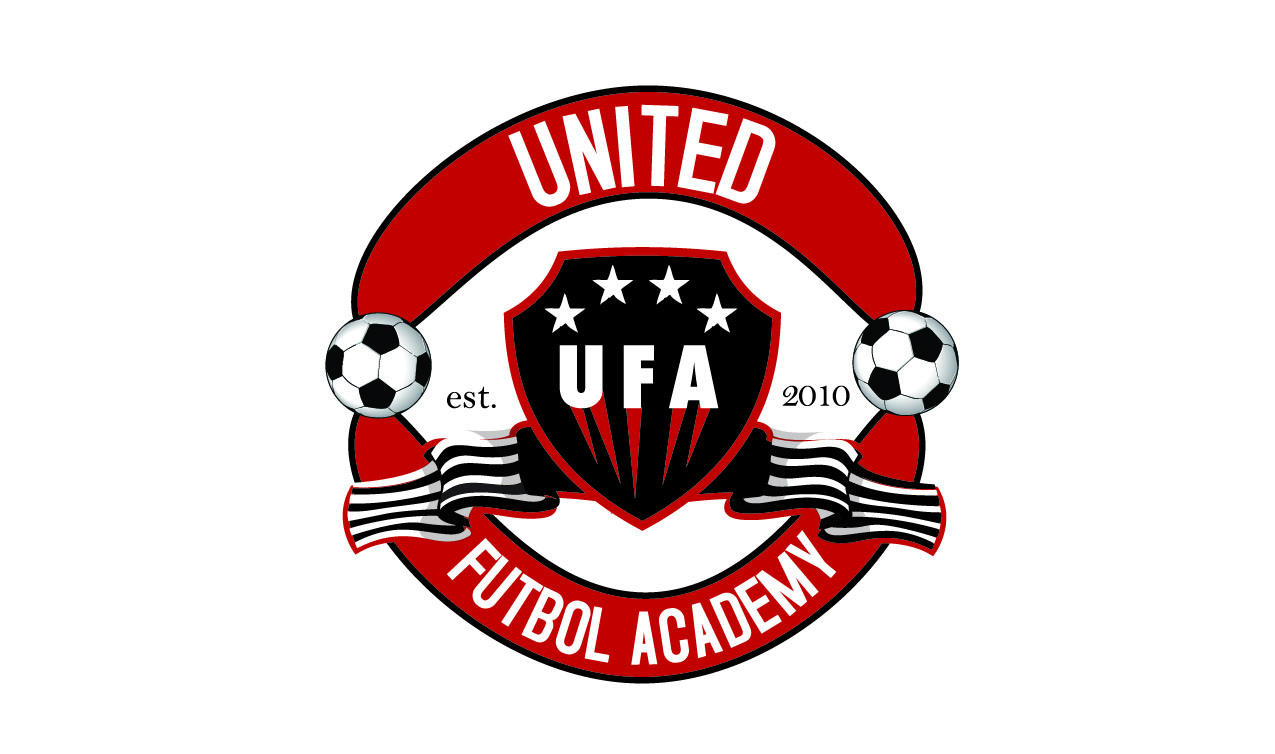 United Futbol AcademyPO Box 1168Cumming, GA 30028www.UnitedFA.org678-648-7033United Futbol AcademyPO Box 1168Cumming, GA 30028www.UnitedFA.org678-648-7033United Futbol AcademyPO Box 1168Cumming, GA 30028www.UnitedFA.org678-648-7033United Futbol AcademyPO Box 1168Cumming, GA 30028www.UnitedFA.org678-648-7033United Futbol AcademyPO Box 1168Cumming, GA 30028www.UnitedFA.org678-648-7033United Futbol AcademyPO Box 1168Cumming, GA 30028www.UnitedFA.org678-648-7033United Futbol AcademyPO Box 1168Cumming, GA 30028www.UnitedFA.org678-648-7033United Futbol AcademyPO Box 1168Cumming, GA 30028www.UnitedFA.org678-648-7033United Futbol AcademyPO Box 1168Cumming, GA 30028www.UnitedFA.org678-648-7033TOPSoccer Medical Information FormTOPSoccer Medical Information FormTOPSoccer Medical Information FormTOPSoccer Medical Information FormTOPSoccer Medical Information FormTOPSoccer Medical Information FormTOPSoccer Medical Information FormTOPSoccer Medical Information FormTOPSoccer Medical Information FormPlayer Contact InformationPlayer Contact InformationPlayer Contact InformationPlayer Contact InformationPlayer Contact InformationPlayer Contact InformationPlayer Contact InformationPlayer Contact InformationPlayer Contact InformationLast NameLast NameFirst NameFirst NameUFAeral Medical Diagnosis)ion FormUFAeral Medical Diagnosis)ion FormDate of Birth (MM/DD/YYYY)Date of Birth (MM/DD/YYYY)School Player attendsSchool Player attendsAddressAddressCityCityZipHome PhoneHome PhoneParent Work PhoneGeneral Medical DiagnosisPlayer Medical InformationPlayer Medical InformationPlayer Medical InformationPlayer Medical InformationPlayer Medical InformationPlayer Medical InformationPlayer Medical InformationPlayer Medical InformationPlayer Medical InformationGeneral Medical DiagnosisGeneral Medical DiagnosisGeneral Medical DiagnosisList all conditions associated with medical diagnosis that would assist coaches in working with your child (please be specific):List all conditions associated with medical diagnosis that would assist coaches in working with your child (please be specific):List all conditions associated with medical diagnosis that would assist coaches in working with your child (please be specific):List all conditions associated with medical diagnosis that would assist coaches in working with your child (please be specific):List all conditions associated with medical diagnosis that would assist coaches in working with your child (please be specific):List all conditions associated with medical diagnosis that would assist coaches in working with your child (please be specific):List all conditions associated with medical diagnosis that would assist coaches in working with your child (please be specific):List all conditions associated with medical diagnosis that would assist coaches in working with your child (please be specific):List all conditions associated with medical diagnosis that would assist coaches in working with your child (please be specific):Special Equipment used/needed by player: Special Equipment used/needed by player: Special Equipment used/needed by player: Special Equipment used/needed by player: Special Medications that may be needed in case of emergency:  Special Medications that may be needed in case of emergency:  Special Medications that may be needed in case of emergency:  Special Medications that may be needed in case of emergency:  Please provide any additional information that might be helpful in instructing/coachingyour child to play soccer (i.e., visual, sign language, etc.), or any other information UFA should know: Please provide any additional information that might be helpful in instructing/coachingyour child to play soccer (i.e., visual, sign language, etc.), or any other information UFA should know: Please provide any additional information that might be helpful in instructing/coachingyour child to play soccer (i.e., visual, sign language, etc.), or any other information UFA should know: Please provide any additional information that might be helpful in instructing/coachingyour child to play soccer (i.e., visual, sign language, etc.), or any other information UFA should know: Please provide any additional information that might be helpful in instructing/coachingyour child to play soccer (i.e., visual, sign language, etc.), or any other information UFA should know: Please provide any additional information that might be helpful in instructing/coachingyour child to play soccer (i.e., visual, sign language, etc.), or any other information UFA should know: Please provide any additional information that might be helpful in instructing/coachingyour child to play soccer (i.e., visual, sign language, etc.), or any other information UFA should know: Please provide any additional information that might be helpful in instructing/coachingyour child to play soccer (i.e., visual, sign language, etc.), or any other information UFA should know: Please provide any additional information that might be helpful in instructing/coachingyour child to play soccer (i.e., visual, sign language, etc.), or any other information UFA should know: Parent/Guardian MUST SignParent/Guardian MUST SignDate (MM/DD/YYYY)Date (MM/DD/YYYY)